LPS lūdz visas nozaru ministrijas sniegt skaidrojumu uz sekojošiem jautājumiem:Ņemot vērā vajadzību palielināt mērķu vērienīgumu klimata jomā, saskaņā ar Eiropadome 2020. gada decembrī apstiprināto jauno emisiju samazināšanas mērķrādītāju 2030. gadam, kurā ES līderi vienojās par saistošu ES mērķrādītāju - līdz 2030. gadam iekšzemē vismaz par 55 % neto samazināt siltumnīcefekta gāzu emisijas salīdzinājumā ar 1990. gadu, LPS ieskatā tas nozīmē arī Latvijai nepieciešamību pārskatīt mērķus Nacionālajos enerģētikas un klimata plānā 2021- 2030. Lūgums skaidrot vai tuvākā laikā ir Latvijai plānots pārskatīt šos mērķus? Saistībā ar zaļā kursa mērķiem, lūgums skaidrot vai ir izvērtēta  nodokļu politika un ir zināms nodokļu likmju pārskats, efektīvi ieviešot “piesārņotājs maksā” principu:paaugstinot nodokļu likmes fosilajam kurināmajam un degvielai,piedāvājot nodokļu samazināšanas iespējas energoefektivitātes uzlabošanas un atjaunojamo energoresursu izmantošanas veicināšanas pasākumu veicējiem.Enerģētikas sektorā lielākais izaicinājums ir saistīts ar dekarbonizāciju. Enerģijas ražošanā daudz lielāks uzsvars būs jāliek uz atjaunojamiem un alternatīvajiem energoresursiem. NIP pamatnostādnēm ir sasaiste ar vairākiem politikas plānošanas dokumentiem un tajos izvirzītajām prioritātēm t.sk. NEKIP (5.sadaļas 9.punkts), un šajā NEKIP dokumentā ir uzsvērta pašvaldību loma enerģētikas un klimata politikas procesā. Pašvaldība tiek minēts kā «paraugs» pasākumu ieviešanā, un pašvaldība ir tā, kas organizē pasākumus savā pašvaldību īpašumā un teritorijā. Ņemot vērā ka NEKIP izvirzītie mērķi ir cieši saistīti ar NIP pamatnostādnēs izvirzītajiem izaicinājumiem,  LPS lūdz skaidrot ar kādiem pasākumiem ir plānots sasniegt konkrētus  politikus ietekmes rādītājus: Ne-ETS darbību SEG emisiju apjoms (Mt CO2 ekv.) – no 9,3 uz 8,4 Mt uz 2027.gadu saskaņā ar regulu (ES) 2020/1044 (2020. gada 8. maijs)Primārās enerģijas patēriņš (TWh) – no 52,05 uz 47,22 TWhNo atjaunojamajiem energoresursiem saražotas enerģijas īpatsvars bruto enerģijas gala patēriņā (%) – no 40 uz 50%Skaidrojumā lūgums ņemt vērā NIP investīciju plānuZaļais kurss paredz jaunus mērķus un jaunus izaicinājumus, kur viens no būtiskiem uzstādījumiem ir samazināt CO2 emisijas no enerģijas ražotājiem. Latvija plāno periodam līdz 2030. gadam palielināt AER īpatsvaru elektroenerģijā, lai tas sasniegtu vismaz 50%. LPS redzējumā tas nozīmē samazināt fosilā (importētā) energoresursa – dabas gāzes apjomu un attīstīt vēju parkus, atbalstīt saules tehnoloģijas un ūdeņraža ražošanu un izmantošanu - H2 parkus. Tāpat tas nozīmē katlu mājās un koģenerācijas stacijās izmantot zemas kvalitātes (t.s. pelēko) šķeldu. Tas nozīmē politiski un finansiāli atbalstīt bioresursu izmantošanu tautsaimniecības attīstībai, ražojot produktus ar augstu pievienotu vērtību, un nevis eksportēt labo šķeldu uz Igauniju un Lietuvu nākotnē, bet pašiem būvēt piemēram koksnes tekstilšķiedras un citus koksnes produktu rūpnīcas. LPS aicina sniegt skaidrojumu par atbalsta mehānismiem, un nozaru ministrijas plānotiem atbalstiem:AER iedzīvināšanai pašvaldībās, Vai ir apzināta situācija ka tuvā nākotnē var dominēt AER imports, ņemot vērā ka uzņēmumiem būs nepieciešams uzrādīt zaļo elektroenerģiju, un viņi šo resursu virtuāli iegādāsies atjaunojamās enerģijas sistēmā;  Vēja parka attīstība Latvijas valsts mežu teritorijā, “burkāna izveidi” iedzīvotājiem vēja un H2 parka gadījumā,inovāciju atbalsta instrumenti zinātniekiem un MVU enerģētikas sektorā, plānoto bioresursu izmantošanas plāna izstrāde, atbalsta pasākumi nacionālās enerģētikas ekosistēmas izveidei, kas ietver vairākus virzienus- nepieciešamība ieviest AER tehnoloģijas un izveidot uzņēmējdarbībai atbilstošu vidi uzņēmumiem, AER izmantošana transportā – sabiedriskais transports, alternatīvās degvielas infrastruktūra, pašvaldības iesaiste atjaunojamās enerģijas kopienu izveidē.  Zaļais kursa mērķis samazināt CO2 emisijas rūpniecībā.Nolūkā lai nepieaugtu elektroenerģijas un kurināmā cenas, lūgums skaidrot atbalsta mehānismu uzņēmējiem, ņemot vērā situāciju, ja netiek pāriets uz AER elektroenerģijas ražošanā. Būs jārēķina cik nākotnē būs jāmaksā nodokļi par 1 tCO2. Prognoze rāda nodokļus sekojošā apjomā 30Eur/tCO2 2030. gadā un pēc tam 50EUR/tCO2 - kas būs jāiekļauj cenā. Lai no tā izvairītos rūpniecības uzņēmumiem ir jāpārkārtojas: jāveido industriālā simbioze, kur tas, kas paliek pāri tiek atdots uzņēmumam, kuram tas der kā izejviela. Piemēram, siltuma pārpalikumi, tiek pārdoti kaimiņam vai pārdoti centralizētās siltumapgādes sistēmās (jaunā regula no siltumapgādes un aukstumapgādes direktīvas jau to ir definējusi). Jaunā Eiropas industriālā stratēģija paredz nepieciešamību veidot zaļās industriālās zonas, kas var piedāvāt tīru zaļu elektroenerģiju, veidot zaļās IT platformas. Lūgums skaidrot šajā jomā plānotos atbalsta mehānismus un finansējuma apjomu/avotus.  Papildus LPS vēlas vērst uzmanību un vienlaicīgi lūdz skaidrot politiku saistībā ar uzņēmējdarbību:  1)	pāreja uz klimata neitralitāti cieši skar  rūpniecības nozari, kāds ir plāns, lai palīdzētu uzņēmumiem transformēt esošās darbības un palīdzētu veikt veco iekārtu nomaiņu ar jaunākām, energoefektīvākām iekārtām, kas, savukārt pozitīvi ietekmēs produktivitāti. 2)	 saistībā ar Energoefektivitātes direktīvu un jauniem ETS ražotāju emisiju tirdzniecības shēmas uzstādījumiem un prognozēto CO2 cenu pieaugumu. Situācijā ja uzņēmums nespēs samazināt enerģijas patēriņu, uzņēmums būs spiests pirkt CO2 biržā. LPS jautājums par to vai ir izvērtēta iespēja, ka atsevišķās nozarēs varētu tikt piešķirtas CO2 kvotas par velti, piemēram siltumapgādē, vienlaicīgi palielinot slogu pārējiem ražotājiem, bet saglabājot tarifu. Mērķis samazināt CO2 emisijas transportā. Latvijai līdz ar citām ES dalībvalstīm ir saistoši vairāki ES tiesību aktos noteikti mērķi un pienākumi attiecībā uz alternatīvo degvielu  infrastruktūras attīstību. AER enerģijas patēriņa veicināšana transportā un transporta enerģijas aprites cikla SEG emisiju intensitātes samazināšanā ir jāņem vērā risks,  ka viss aprites cikls attiecas uz vairāku ministriju kompetencēm ar dažādām pieejām. Latvija ir atbalstījusi  EK “Eiropas 2030. gada klimata politikas ieceru kāpināšanu, kurā izvirzīts ES SEG emisiju samazināšanas mērķi, kas prasa SEG emisijas (skaitot gan SEG emisijas, gan CO2 piesaisti) līdz 2030. gadam samazināt vismaz par 55 % (salīdzinājumā ar 1990. gada līmeni). Direktīva 2018/2001 paredz, ka Latvijai līdz ar citām ES dalībvalstīm jāizveido uz degvielas piegādātājiem attiecināts atjaunojamās enerģijas pienākuma mehānisms ar kuru jāpanāk, ka konkrēta piegādātās enerģijas daļa ir no AER iegūta enerģija.Patreiz neatrisināts jautājums ir mazemisiju un nulles emisijas mobilitātes attīstības jautājums un pašvaldībām ir svarīgi saprast mehānismu un finansējumu lai publiskais transporta un pakalpojuma sektors pārietu uz atjaunojamiem resursiem. Jāņem vērā ka šajā jautājumā pašvaldībām būs nepieciešams liels valsts investīciju atbalsts tieši uz infrastruktūras izveidi reģionos, jo transporta sektorā AER īpatsvara pieaugumu vismaz līdz 9% 2030. gadā ir pārāk ambiciozs.Direktīvas 98/70/EK 7.a pants noteic dalībvalstīm pienākumu nodrošināt, ka degvielas piegādātāji nodrošina viņu piegādātās transporta enerģijas aprites cikla SEG emisiju intensitātes samazinājumu par 6% salīdzinot ar degvielas pamatstandartu 2010.gadā. Direktīvas 9.a pants noteic dalībvalstīm pienākumu, noteikt sankcijas, kas piemērojamas, ja netiek izpildīti direktīvā un līdz ar to arī nacionālajā likumdošanā noteiktie pienākumi, un minētajām sankcijām ir jābūt iedarbībām, samērīgām ar nodarījumu un jāattur no pārkāpumiem.Lūgums skaidrot atbalsta mehānismus pašvaldībās zaļā transporta un elektromobilitātes veicināšanā, un kā ir plānots nodrošināt pašvaldībās pāreju uz zaļo publisko transportu un zaļu sabiedriskā pakalpojuma sniegšanu. LPS vērš  uzmanību, ka ir jāizvērtē šī mērķa ietekme uz pašvaldību budžetiem un iedzīvotājiem. Ietekmei ir jābūt neitrālai un jāizslēdz iespēja ka varētu veidoties jaunas OIK shēmas, kas sadārdzina visus sabiedriskos pakalpojumus. Lūgums skaidrot atbalsta mehānismus ūdeņraža izmantošanai  (H2) transporta līdzekļu attīstībai.Lūgums skaidrot biometāna ražošanas un izmantošanas pamatojumu. Tāpat lūgums skaidrot vai plānotas jaunas biogāzes rūpnīcas, kur ņemot vērā ka kukurūzas audzēšana šim mērķim vairs neatbildīs, tad ir jautājums vai pašiem iekšienē pietiks izejas materiāla. Vēlamies vērst uzmanību, ka neatbalstām biogāzes stacijām nepieciešamā izejas materiāla (kūtsmēslu, atkritumu)  importu; Kādi plānoti atbalsta pasākumi lai veicināta alternatīvās degvielas izmantošanu transportā un kā tiks nodrošināta alternatīvās degvielas infrastruktūras attīstība visā Latvijas teritorijā un kāds būs finansējuma apmērs un avots.Atbalsta instrumenti elektrotransporta līdzekļu uzlādei;Plānotās alternatīvās degvielas cenas eur/l.  Mērķis samazināt CO2 emisijas centralizētā siltumapgādē un aukstumapgādē.No pašvaldību puses vērtējot jau šobrīd ir liels AER īpatsvars (trešais lielākais ES) un pašvaldību ieskatā tā palielināšana ir apgrūtinoša, jo šobrīd Latvijā AER īpatsvars elektroenerģijā un siltumapgādē un aukstumapgādē pārsniedz 50%. Tas nozīmē ka būs nepieciešams inovatīvs un dārgs risinājums.Lai izvairītos no iespējamām soda sankcijām, lūgums skaidrot plānotos atbalsta pasākumus CO2 samazināšanā, siltuma pārpalikumu izmantošanai siltumapgādes un aukstumapgādes sistēmās. Mērķis samazināt CO2 emisijas bioekonomikā.Bioresursu izmantošana, kur ražojot produktus (no biomasas), kuros uzkrājas CO2, valsts var sasniegt CO2 mērķus un vēl nopelnīt, vai ir plānots izvērtējums.Mērķis kvalitatīvs dzīvojamais fonds pašvaldībās. Zemais ienākumu līmenis, mājokļu trūkums vietējās pašvaldībās, kur veidojas darbavietas, un augstais izdevumu īpatsvars mājoklim no ienākumiem ir viens no iemesliem iedzīvotāju emigrācijai uz ārvalstīm un nespējai darbaspēku noturēt Latvijā.Lūgums precīzi definēt plānotos atbalsta mehānismus t.sk. īres māju būvniecībā ar granta instrumenta elementiem.Lūgums skaidrot NIP pielikumuLPS ieteikumsPatreiz ERAF atbalsta programmā ir atļauts riska kapitālam/privātiem investoriem ieguldīt industriālo teritoriju attīstībā (kas pēc būtības nav uzskatāma par augsta riska investīciju). Aicinām pielāgot riska kapitāla finansējumu zemu būvniecības un ekpluatācijas izmaksu mājokļiem, tādā veidā stimulējot uzņēmējdarbības attīstību.   Plānotie publiskās infrastruktūras attīstības pasākumi uzņēmējdarbības atbalstam.Būtiski ir veicināt gudru investīciju piesaisti, nodrošināt publiskās infrastruktūras pielāgošanu, kas ietver industriālo teritoriju atjaunošanu un paplašināšanu sadarbībā ar pašvaldībām, kur papildus pašvaldības infrastruktūrai būtiski iekļaut arī pieejamos valsts resursus, piemēram dzelzceļa infrastruktūras paplašināšana pie industriālām teritorijām.  Lūgums skaidrot atbalsta pasākumus un finansējuma avotus/apmēru, kas ietvers gan jaunu industriālo teritoriju veidošanu, gan esošo attīstīšanu, kā arī degradētu agrāko industriālo zonu/ražošanas objektu vai teritoriju atjaunošanu, sakārtošanu. Lūgums skaidrot vai ir  plānots īpašs atbalsts tieši zaļo industriālo teritoriju attīstībai, kas nozīmētu uzņēmējam pieeju zaļai elektroenerģijai un 0 emisijas degvielai.   Plānotie atbalsta pasākumi tūrisma nozarei.Lai arī Latvijas tūrisma nozare šobrīd saskaras ar Covid izraisītām problēmām, lūgums skaidrot nozarei plānotos atbalsta instrumentus. Lūgums skaidrot NIP investīciju virzienus  Latvijai pieejamais publiskais finansējums tautsaimniecības modernizācijai un plānotie atbalsta pasākumi EM, VARAM un ZM straujākas ekonomikas izaugsmes sasniegšanai.Lūgums skaidrot plānotos atbalsta pasākumus uzņēmējiem t.sk. Altum un EIB piedāvātām iespējam. Tāpat ekonomikas reformas kontekstā lūdzam skaidrot LIAA stiprināšanas plānu un ieguvumus. Ņemot vērā ka VARAM pārraudzībā ir Modernizācijas fonds un Inovāciju fonds, lūgums ieskicēt šī finansējuma atbalsta virzienus gan publiskā, gan privātā sektorā.    Lūgums skaidrot NIP pielikumu un plānotos atbalsta pasākumus   4.RĪCĪBAS VIRZIENS: 4.4. INOVĀCIJASZemkopības ministrija aktivitātes NIPVARAM lūgums skaidrot Klimata finansējumu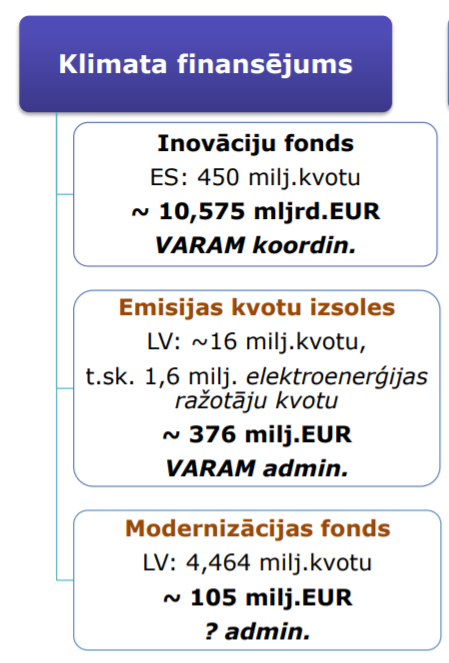  Plānotie atbalsta pasākumi Reģionāliem biznesa inkubatoriem, lai atbalstītu jaunus dzīvotspējīgus un konkurētspējīgus komersantus visos Latvijas reģionos. Lūgums skaidrot NIP pielikumu Tehnoloģiju attīstība un inovācijām “zaļās” transformācijas jomā, līdzīgi kā digitālās transformācijas jomā nepieciešams izveidot inovāciju atbalsta sistēmu visā Latvijas  teritorijā. Ņemot vērā ka pašvaldības un sabiedriskā pakalpojuma sniedzēji atbilst lielā komersanta statusam, kas izejot no valsts atbalsta liedz pieeju IzM pētniecības programmām, lūgums skaidrot LPS priekšlikumu attīstīt “Pašvaldību kompetences centru zaļā kursa inovācijām” uz pašvaldību, sabiedriskā pakalpojuma sniedzēja un pašvaldību kapitālsabiedrību infrastruktūras pamata, kas palīdzētu izveidot pilnīgāku inovāciju ekosistēmu. Šī būtu darbības programma, kas tiktu īpaši izstrādāta publiskā inovāciju iepirkuma atbalstam. LPS lūdz precizēt VARAM plānoto aktivitāti Ņemot vērā ka NIP nav ietverts ES zaļā taksonomijas princips, tad LPS vēlas norādīt uz to kā vienu no riskiem, kas tuvākā nākotnē var sadārdzināt visus sabiedriskā pakalpojuma sniegšanas pakalpojumus un ierobežot bankām iespēju kreditēt standarta biznesa modeļus. EK ir izstrādājusi ES “zaļā taksonomija”, kas ir izveidota ar mērķi radīt zaļo investīciju piesaistei vajadzīgos reglamentējošos stimulus, kas nozīmē pilnīgi jaunu skatījumu uz investīcijām un jaunu klimatam draudzīgu biznesa modeļu izveidi, paredzot šo modeļu finansēšanas shēmas un nodokļu zaļināšanas politiku, kas Latvijas tautsaimniecībai varētu radītu papildus izmaksas.Andra Feldmane 29423295 andra.feldmane@lps.lv Aino Salmiņš 29166924aino.salmins@lps.lvAndris Akermanis 29231240andris.akermanis@lps.lv Aicinājums uz sarunu par “Nacionālās industriālās politikas pamatnostādnes 2021. – 2027.gadam” (VSS-548) un tā pielikumiem ar Ekonomikas ministriju, Vides aizsardzības un reģionālās attīstības ministriju un Zemkopības ministriju, pirms NIP atkārtoti tiek skatīts VSS9.Nacionālais enerģētikas un klimata plāns 2021.-2030. gadamPlāna ilgtermiņa mērķis ir, uzlabojot enerģētisko drošību un sabiedrības labklājību, ilgtspējīgā, konkurētspējīgā, izmaksu efektīvā, drošā un uz tirgus principiem balstītā veidā veicināt klimatneitrālas tautsaimniecības attīstību.Izvirzītie mērķi ir cieši saistīti ar NIP pamatnostādnēs izvirzītajiem izaicinājumiem: veicināt resursu efektīvu izmantošanu, nodrošināt resursu, un it īpaši fosilu un neilgtspējīgu resursu, patēriņa būtisku samazināšanu un vienlaicīgu pāreju uz ilgtspēju, atjaunojamu un inovatīvu resursu izmantošanu, nodrošinot vienlīdzīgu pieeju energoresursiem visām sabiedrības grupām, stimulēt tādas pētniecības un inovāciju attīstību, kas veicina ilgtspējīgas enerģētikas sektora attīstību un klimata pārmaiņu mazināšanu.2.UZDEVMS: 4.3.2. Produktivitāti paaugstinošu darbību atbalstīšana privātajā sektorā, atjaunojamo energoresursu, augsto tehnoloģiju pielietošanai tautsaimniecības nozarēsFinansējums kopā 251 290 00012.Ekonomikas ministrija 251 290 0004.3.2.1. AER izmantošanas elektroenerģijas ražošanā veicināšana****23 490 00012.Ekonomikas ministrija 23 490 0004.3.2.2. AER izmantošana un energoefektivitātes paaugstināšana lokālajā un individuālajā siltumapgādē un aukstumapgādē****56 550 00012.Ekonomikas ministrija 56 550 0004.3.2.3. Biometāna ražošanas un izmantošanas veicināšana. 21 750 00012.Ekonomikas ministrija 21 750 0004.3.2.4. Enerģētiskās drošības un neatkarības palielināšana un virzība uz pilnīgu enerģijas tirgu integrāciju.50 000 00012.Ekonomikas ministrija 50 000 0004.3.2.5. Enerģētiskās drošības un neatkarības palielināšana un virzība uz pilnīgu enerģijas tirgu integrāciju. 99 500 00012.Ekonomikas ministrija 99 500 0004.UZDEVMS: 4.1.4. Veicināt mājokļu pieejamībuFinansējums kopā 405 925 0004.1.4.1. Sociālo mājokļu pieejamība īpaši nelabvēlīgā situācijā esošām personām, t.sk. bāreņiem un bez vecāku gādības palikušajiem bērniem pēc pilngadības sasniegšanas, sekmējot vienlīdzīgas iespējas iesaistīties darba tirgū un uzlabojot profesionālo mobilitāti60 900 00012.Ekonomikas ministrija 60 900 0004.1.4.2. Atbalsts ilgtspējīgu, zemu būvniecības un ekpluatācijas izmaksu mājokļiem primāri teritorijās ar jaunu darba vietu potenciālu50 000 00012.Ekonomikas ministrija 50 000 0004.1.4.3. Atbalsts privātpersonām mājokļa iegādei vai būvniecībai27 500 00012.Ekonomikas ministrija 27 500 0004.1.4.4. Energoefektivitātes paaugstināšana dzīvojamās ēkās un resursu efektīva izmantošana (daudzīvokļu, privātās un neliela dzīvokļu skaita ēku kompleksos)163 125 00012.Ekonomikas ministrija 163 125 0004.1.4.5. Energoefektivitātes paaugstināšana valsts ēkās. Energoefektivitātes uzlabošanas, viedas energovadības un atjaunojamo energoresursu izmantošanas pasākumi valsts īpašumā esošajās ēkās104 400 00012.Ekonomikas ministrija 104 400 0004.UZDEVMS: 4.2.1.4. Atbalstīt kvalitatīvu un eksportspējīgu tūrisma produktu izstrādi un modernizācijuFinansējums kopā 19 625 00012.Ekonomikas ministrija 19 625 0008.UZDEVMS: 4.3.8. Veidot nacionālas nozīmes tūrisma infrastruktūruFinansējums kopā 45 240 00021.Vides aizsardzības un reģionālās attīstības ministrija27 840 00022.Kultūras ministrija17 400 0004.2.1.1.1. Aprites ekonomikas principu ieviešana ražošanā un pakalpojumos un inovatīvu uz aprites principiem balstītu biznesa modeļu attīstība47 850 00021.Vides aizsardzības un reģionālās attīstības ministrija47 850 0006.UZDEVMS: 4.2.2.6. Atbalsts mazo, vidējo uzņēmumu attīstībai 4.2.2.6.4. Latvijas potenciālo komersantu motivācija un to inovācijas kapacitātes stiprināšana, komersantu inkubēšanas procesa nodrošināšana, biznesa inkubatoru attīstība,  un komersantu internacionalizācijas kapacitātes attīstība52 200 00012.Ekonomikas ministrija 52 200 0001.UZDEVMS: 4.4.1. Paplašināt esošos, sevi pierādījušos atbalsta mehānismus4.4.1.1. Latvijas inovāciju un tehnoloģiju attīstības atbalsta nodrošināšana sekmējot zināšanu pārnesi un komercializāciju, veicinot pētniecības, attīstības un inovācijas aktivitātes stratēģiski prioritārajās RIS3 specializācijas jomās, kā arī veicināt komersantu un pētniecības organizāciju sadarbību52 200 00012.Ekonomikas ministrija 52 200 0004.4.2.1.Viedās pašvaldības. Jaunu un inovatīvu risinājumu attīstīšana pakalpojumu nodrošināšanai pašvaldībās – viedās pašvaldības (kompleksi risinājumi, kombinējot ieguldījumus infrastruktūrā ar IKT, videi un klimatam draudzīgiem risinājumiem)18 270 00021.Vides aizsardzības un reģionālās attīstības ministrija18 270 0004.4.2.2.Zinātniskās darbības digitalizācija un  dalība Eiropas Atvērtajā zinātnes mākonī21 750 00015. Izglītības un zinātnes ministrija21 750 0006.UZDEVMS: 4.4.6. Sekmēt privātā un publiskā sektora investīcijas pētniecībā, attīstībā un inovācijāsFinansējums kopā 631 191 347Vidēja termiņa budžeta ietvara likums, kopā631 191 34712. Ekonomikas ministrija015. Izglītības un zinātnes ministrija299 750 00016. Zemkopības ministrija331 441 3474.4.6.7. Atbalsts ieguldījumiem lauksaimniecībā un pārstrādē, un ražotāju sadarbības veicināšana310 397 25716. Zemkopības ministrija310 397 25710.UZDEVMS: 4.4.10. Turpināt uzņēmumu vadītus lietišķos pētījumus (Kompetenču centri)4.4.10.1.Stratēģisko vērtības ķēžu attīstības veicināšana, sniedzot atbalstu komersantiem uz Kompetences centru programmas un Klasteru programmas bāzes41 760 00012. Ekonomikas ministrija 41 760 0005.RĪCĪBAS VIRZIENS: 4.5. FINANŠU PIEEJAMĪBA5.RĪCĪBAS VIRZIENS: 4.5. FINANŠU PIEEJAMĪBAFinansējums kopā 219 240 00012. Ekonomikas ministrija 219 240 0004.4.8.3. Uzņēmējdarbības uzsācēju inkubācijas procesa nodrošināšana, jaunu uzņēmēju motivācijas veicināšana012. Ekonomikas ministrija 05.UZDEVMS: 4.2.2.5. Atviegloti nosacījumu izstrāde jaunu produktu testēšanai un attīstīšanaiFinansējums kopā 73 950 0004.2.2.5.1. Atkritumsaimniecības un atkritumu pārstrādes un tālākas izmantošanas attīstība un atkritumu rašanās novēršanas pasākumi73 950 000